                               План-конспект урока математики во 2 классеАвтор: Александрова С.Г., учитель начальных классов МБОУ «СОШ №41»Тема урока: Сети линий. Пути.Цели и задачи: Формировать представление о пересечении геометрических фигур (прямых и кривых линий), способность перемещаться по сетям линий, используя названия сторон горизонта и знаковой фиксации различных путей.Закреплять знание нумерации, сложение и вычитание трёхзначных чисел.Совершенствовать умение решать текстовые задачи с самостоятельным анализом.Развивать вариативное мышление, способности к анализу, сравнению, обобщению, классификации, выявлению закономерностей и выражению их в речи.Воспитывать доброжелательность, дружбу, взаимопомощьОборудование: Для учащихся: учебник, тетрадь, цветные карандаши, черновик, “План – схема Цветочного города”, индивидуальные карточки, цифровой “веер”, индивидуальные карточки по теме “Сложение и вычитание трёхзначных чисел” ,компасы.Для учителя: Слайд “План-схема Цветочного города”, “ Виды линий”, слайды к устному счёту, набор чисел.Тип урока: повторение и закрепление изученного.Ход урокаОрганизационный  момент.Добрый день,  ребята!  Вот и прозвенел звонок (дети рассказывают стишок)Динь – динь звенит звонокНачинается урок.Наши ушки на макушке,Глазки хорошо открыты,Слушаем, запоминаем,Ни минуты не теряем. -  Сегодня, к нам пришли гости. Веселые и грустные,Все добрые всегда.Волшебные, искусные.Живут в них мастера.- На этом уроке мы отправимся в сказку. Где вы будете не просто слушателями, а будете выполнять разные задания сказочных героев.  Сегодня у нас на урокеИ затеи, и задачиИгры, шутки – всё для вас.Я желаю вам удачиВ добрый путь и добрый час!II            Проблемная ситуация и актуализация знаний.-  А что мы возьмём в сказочное путешествие? (подвести учеников к ответу «В путешествие мы возьмём свои знания»)Открываем тетради, пишем  дату и классная работа.1.Устный счет.Для устного счёта  (1 слайд с героем) Стал он каждому знакомВсем по сказке интересный 
Мальчик-луковка знаком. 
Очень просто и недлинно 
Он зовется...(Чиполлино).-    Чиполлино даёт задание.2. Математический диктант.- 360 увеличить на 40.- 360 уменьшить на 1.- Первое слагаемое 360, второе  - 5. Запишите результат суммы. - Уменьшаемое 360, вычитаемое 60. Запишите результат разности.- Запишите число, следующее при счете за числом 360.- На доске результаты проверьте правильность выполнения по эталону:  400  359  365  300  361  Я      И     И      Л     Н- Расположите ответы в порядке возрастания- Какое слово расшифровали? (Линия).- Какие линии вы знаете?  (Прямые, кривые, ломаные, замкнутые, незамкнутые) – плакат с линиями для определения линий.– Сколько точек пересечения могут иметь две прямые линии? (Одну)
– Могут ли пересекаться параллельные прямые? (Нет)
– Могут ли иметь точки пересечения кривые линии? (Да и много)- Что общего на всех этих рисунках? (Это кривые линии, они пересекаются)    ФИЗКУЛЬТМИНУТКА (разминка для глаз)III         Самостоятельное применение знаний.  А к нам спешит ещё один герой. Угадайте! (стишок).Смешной человечек на крыше живет,Смешной человечек ириски жует. 
Смешной человечек скучать не привык. 
Смешной человечек - большой озорник. 
Узнали его? 3. Карлсон принес вам задачу.(5 слайд). 4.Самостоятельная работа. Диктует Мальвина стихи и загадки,
Спешит Буратино урок преподать.  
Смотри, сколько клякс насажал он в тетрадки, 
И что тут написано, надо понять! 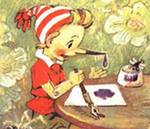 20 см * 2 дм 5 см                        245см * 2м 45см                   95 см *  45 дм                               5 м 9 дм 7 см  *  8 м  1 дм 2 см25 дм  *  52 дм                            33 дм  6 см  *  336 см              Как вы думаете, что надо поставить вместо клякс? (Знаки >, >. =)5.Работа по учебнику.С.79 - №8. (проверка выполнения задания)Итог:- Вот закончилась сказка, подошел к концу и наш урок. - Какое задание вам понравилось больше всего?- Какое задание было самым трудным?   Спасибо за работу.
4.  Рефлексия. Давайте оценим свою работу на уроке. Кто доволен своей работой - зеленый кружок покажите.Кто чувствовал себя неуверенно - желтый.Кто не мог справиться с заданиями - красный.Домашнее задание: №10,12 стр.79 Молодцы! 